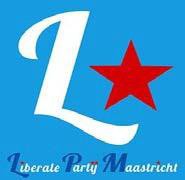 MOTIE * In te vullen door de griffier/voorzitter. De gemeenteraad van Maastricht, in vergadering bijeen op 9 februari 2021 Overwegende dat: in de begroting 2021 zeer ingrijpende en pijnlijke bezuinigingen voor het Sociaal Domein zijn opgenomen ter hoogte van 21,8 miljoen; thans uit het verbeterplan Sociaal Domein blijkt dat er nog aanvullend circa 12 miljoen extra moet worden bezuinigd ten gevolge van stijgende uitgaven en risico’s binnen het Sociaal Domein;daardoor het beeld ontstaat dat het college de grip op de uitgaven binnen het Sociaal Domein kwijt is geraakt.Constaterende: dat het de taak van de gemeenteraad is zich ervan te vergewissen dat het college deugdelijk stuurt op het financieel beheer van het Sociaal Domein; dat de gemeenteraad nog onvoldoende overtuigd is dat de (financiële) continuïteit van het Sociaal Domein geborgd is; Besluit:  de visitatiecommissie Financiële Beheersbaarheid Sociaal Domein uit te nodigen voor een doorlichting van het Sociaal Domein op alle onderdelendeze bevindingen en aanbevelingen van de visitatiecommissie aan de gemeenteraad terug te koppelen en openbaar te maken. En gaat over tot de orde van de dag. Kitty Nuyts Liberale Partij Maastricht   Indiener:   Kitty Nuyts (Liberale Partij Maastricht)   Kitty Nuyts (Liberale Partij Maastricht)   Kitty Nuyts (Liberale Partij Maastricht)   Kitty Nuyts (Liberale Partij Maastricht)   Kitty Nuyts (Liberale Partij Maastricht) Raadsvergadering: 9 februari 20219 februari 2021Agendapunt:   Motie vreemd aan de orde van de dag   Motie vreemd aan de orde van de dag   Motie vreemd aan de orde van de dag   Motie vreemd aan de orde van de dag   Motie vreemd aan de orde van de dag Onderwerp: Verbeterplan Sociaal DomeinVerbeterplan Sociaal Domein*Besluit: *Voorzitter: *Griffier: 